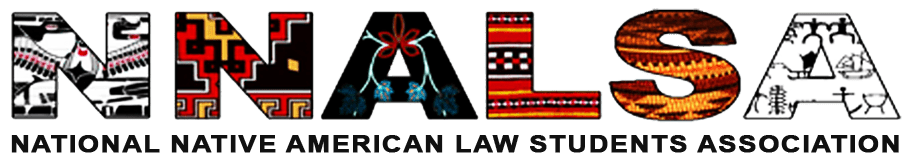 NNALSA Executive BoardJuly 7, 2019 at 6 PM (EST)Conference Line: (712) 770-4700
Passcode: 625560Agenda Roll CallAgenda ApprovalApprove Meeting Minutes from May Meeting  Action ItemsAgenda ApprovalJune Meeting Minutes ApprovalAdditional Action ItemsDiscussion ItemsCommitteesBudget - preliminary approval Everyone emailed preliminary budgetDonations are not included in current budgetStill waiting on $1,000 from UNM for writing competitionJordan, Julia, and Amber are reaching outUpdates PresidentNational Agenda + PrioritiesBylawsVice PresidentMoot Court updatesNo updates yet, meeting in August should provide more detailsNo updates from Dallas (UC Berkeley NALSA President)Need more updated version of Moot Court Rules HandbookDate is 21st to 23Dallas has not gotten back about logoShould stay consistent if we post this weekReached out to past logo people, no responseNo response about Berkeley fundraisingUniversity committed someGet date out this weekTreasurerCurrent financial statusBesides the UNM money no outstanding$9,200 donations based on last year. Still need to get with Paulene to discuss fundraisingArea specific lettersLook to get stoles earlier as it was too late for some this yearSecretaryHandbook + AgreementNeed forms from many membersPublic RelationsWill update national priorities agendaMurphy press release needs a few editsStill missing a few biosArea 1 Parenting event went wellWill be recruiting at incoming law students eventThinking about ways to increase membership-maybe local fundraising Brian: can share blueprint to share with other chapters Paulene: want to use local school as pilot to bringing to their attention, so can calculate what students want compared to their target for fundraising Will send ideas after upcoming events Area 2 UNM: PLSI + NALSA BBQ TBA BYU  President of NALSA + advisor: ways to promote NALSA and getting info about NNALSA Colorado: first executive meeting last week, want more info about NNALSA membership Brian: work with Cora to send out blueprint about enhancing/revamping the programs. Cora has blueprint used last year Area 3 Area 4 Trying to reach out, haven’t gotten much. Gotten ahold of Michigan – weren’t getting emails before Wisconsin very responsive about national agenda – Lorenzo + Caitlyn are co-Presidents U Mich has 3 in charge, heard back from Johnny Petoski Not in area, but tomorrow at 12pm PST – webinar on advancing native representation in Indian law by California Bar Association Posted on Area 4 Facebook Area 5 2 schools in NC in transitional period There is a NALSA chapter at Georgetown. Talked with President + Secretary, planning to stay in touch with them Area 6 Will be talking with U Chicago to go over general questions about running NALSA chapter with few Native students  hope to pass along to Austin since he will then be there area rep Area 7 Officials from Gonzaga and Seattle U: working on using them to get to the studentsArea 8 Been in contact with U of Montana – have only updated on some positions. Other schools have not said anything U of SD going through transition but without an advisor. Brian asked if interest even if no NALSA chapter, Marissa said not sure but can follow up  Other Updates and AnnouncementsChristina asked about Cornell  Brian said nothing structural about writing competition. Been discretionary and arbitrary about how everything goes. Traditionally hosted by a law journal. Requirements: do we want to have law journal host it? That would require that they publish the winning article. Open question from former President: Brian would still want school to host It, allows folks not traditionally involved with the journal to compete. Board MemberPresentMotion By: Cora TsoSecond By: Andy SnowballTo approve the agendaStatus: Approved Motion By: Paulene AbeytaSecond By: Austin MooreTo approve the June Meeting MinutesStatus: ApprovedMotion By:Amber HollandSecond By:Paulene AbeytaTo adjournStatus: ApprovedPresident / Brian GarciaYesYesYesYesVice President / Cora TsoYesYesYes YesTreasurer Andy SnowballYesYesYesYesSecretary / Julia Giffin YesYesYesN/A Left earlyPR Director / Jordan OglesbyYesYesYesYesArea 1 / Paulene AbeytaYesYesYesYesArea 2 / MacArthur StantYesYesYesYesArea 3 / Victoria Wilson-BurnsNoN/AN/AN/AArea 4 / Austin MooreYesYesYesYesArea 5 / Amber HollandYesYesYesYesArea 6 / Mari HulbuttaNoN/AN/AN/AArea 7 / Christina McDonoghYesYesYesYesArea 8 / Marissa Sayetsitty NoN/AN/A N/A